 Информационное письмо 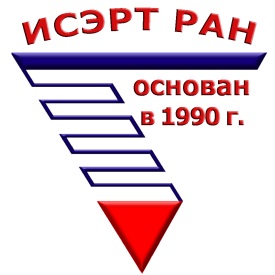 УВАЖАЕМЫЕ КОЛЛЕГИ!Федеральное государственное бюджетное учреждение наукиИнститут социально-экономического развития территорий Российской академии наукприглашает к участию во Всероссийской научно-практической конференции «Молодые ученые – экономике региона» (16.12.2016 г.)Организаторы конференции:Федеральное государственное бюджетное учреждение науки Институт социально-экономического развития территорий РАНЦель конференции:Создание дискуссионной площадки для обсуждения результатов исследований по проблемам социально-экономического развития регионов и путей их решения.ЗАДАЧИ КОНФЕРЕНЦИИ:– выявление и поддержка научно-исследовательских работ, направленных на решение экономических и социальных проблем; – выявление и поддержка талантливых студентов, аспирантов, молодых специалистов и ученых, способных проводить актуальные исследования в сфере экономики.– выход молодых ученых на новые горизонты самостоятельных научных исследований;– популяризация результатов научно-исследовательских работ.Участники конференции: в конференции могут принять участие студенты, магистранты, аспиранты, молодые ученые (без степени, кандидаты наук – до 35 лет включительно, доктора наук – до 39 лет включительно).ФОРМА УЧАСТИЯ: очно-заочная.ТЕМАТИКА конференции:– проблемы экономического роста, устойчивого развития территорий и муниципальных образований и трансформации социально-экономического пространства;– экономико-организационные проблемы предприятий и организаций, отраслей промышленности;– экономико-организационные проблемы реформирования регионального жилищно-коммунального хозяйства и сферы обеспечения населения товарами и услугами;– проблемы регионального рынка финансово-кредитных услуг;– региональные проблемы бюджетного процесса;– экономико-организационные проблемы развития инвестиционной деятельности и повышения инвестиционной привлекательности региональной экономики;– экономико-организационные проблемы природопользования, экологизации промышленного производства и сельского хозяйства, охраны окружающей среды;– социальные проблемы экономического развития региона;– проблемы экономической безопасности и конкурентоспособности территориальных социально-экономических систем;– территориальные особенности уровня и образа жизни, стратегий поведения и мировоззрения различных групп российского общества;– развитие региональных социально-экономических систем, применение новых форм и методов территориальной организации общества и хозяйства, развитие рекреационной сферы территорий;– социально-экономические проблемы преобразования научной и инновационной деятельности территорий;– разработка проблем информатизации общества, интеллектуальные технологии в информационных и территориальных системах, науке и образовании; – экономико-математическое моделирование социально-экономических процессов.ПОРЯДОК УЧАСТИЯ в КОНФЕРЕНЦИИКонференция предусматривает открытие Конференции, работу секций, подведение итогов, награждение победителей.Тематические секции Конференции:– Социально-экономическое развитие и управление территориальными системами и комплексами.– Социальное развитие территорий.– Развитие инновационного потенциала территорий и построение экономики знаний.Для участия в конференции необходимо в срок до 25 ноября 2016 года направить в адрес оргкомитета заявку на участие и статью отдельными прикрепленными файлами по электронной почте: noc.conferenc@mail.ru с обязательным указанием в теме письма слова «Конференция». Файл заявки и доклада необходимо назвать именем первого автора, например: Иванов_заявка.doc, Иванов_доклад.docПечатный экземпляр статьи, подписанный автором и научным руководителем, необходимо выслать почтой или принести до 25 ноября текущего года по адресу: 160014, г. Вологда, ул. Комсомольская, д. 23а (учебный корпус № 5).Требования к оформлению материалов: – статьи предоставляются в электронном и бумажном виде, бумажный вариант должен быть подписан автором и научным руководителем; – объем не более 6 страниц в редакторе Word;– формат А 4; шрифт – Times New Roman; кегль – 14; межстрочный интервал – 1,5; абзац – 1,25 см.; все поля – 25 мм;– в правом верхнем углу печатаются инициалы и фамилия автора, должность, полное название учреждения, город; название статьи – по центру, прописными полужирными буквами; таблицы и графики включаются в текст статьи; – список литературы оформляется по ГОСТу 7.1-2003; ссылки в тексте – в квадратных скобках.В случае представления работы, не соответствующей предъявленным требованиям, Оргкомитет оставляет за собой право отклонить её от рассмотрения и участия, о чем информирует участника по телефону или электронной почте.Присланные материалы не возвращаются. Авторские права сохраняются. Редакция вправе вносить в текст редакторские правки (научные, технические, лингвистические), не искажающие смысл авторских материалов. Оплата за публикацию с авторов не взимается. Гонорар не выплачивается.ФОРМА ЗАЯВКИЗаявка на участие во Всероссийской научно-практической конференции «Молодые ученые – экономике региона»По результатам работы Конференции победители и лауреаты награждаются дипломами за лучшие доклады.Лучшие материалы по итогам научно-практической конференции «Молодые ученые – экономике региона» публикуются в научном сборнике.КОНТАКТЫПо вопросам, связанным с участием в конференции, обращаться: 160014, г. Вологда, ул. Горького, д. 56-А, ИСЭРТ РАН.Тел.: (8172) 59-78-38, e-mail: noc.conferenc@mail.ruФамилия Имя ОтчествоМесто работыДолжностьУченая степеньЗваниеАдрес рабочий и домашнийТелефон рабочий и домашний ФаксE-mailСекцияТема доклада